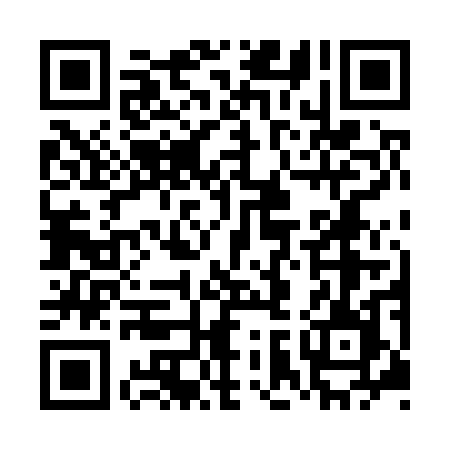 Ramadan times for Saint Catherine, EgyptMon 11 Mar 2024 - Wed 10 Apr 2024High Latitude Method: NonePrayer Calculation Method: Egyptian General Authority of SurveyAsar Calculation Method: ShafiPrayer times provided by https://www.salahtimes.comDateDayFajrSuhurSunriseDhuhrAsrIftarMaghribIsha11Mon4:334:335:5811:543:185:515:517:0712Tue4:324:325:5711:543:185:515:517:0713Wed4:314:315:5611:543:185:525:527:0814Thu4:304:305:5511:533:185:525:527:0815Fri4:284:285:5411:533:185:535:537:0916Sat4:274:275:5211:533:185:535:537:1017Sun4:264:265:5111:523:185:545:547:1018Mon4:254:255:5011:523:195:555:557:1119Tue4:244:245:4911:523:195:555:557:1120Wed4:224:225:4811:523:195:565:567:1221Thu4:214:215:4711:513:195:565:567:1322Fri4:204:205:4511:513:195:575:577:1323Sat4:194:195:4411:513:195:575:577:1424Sun4:174:175:4311:503:195:585:587:1525Mon4:164:165:4211:503:195:595:597:1526Tue4:154:155:4111:503:195:595:597:1627Wed4:144:145:4011:493:196:006:007:1628Thu4:124:125:3911:493:196:006:007:1729Fri4:114:115:3711:493:196:016:017:1830Sat4:104:105:3611:493:196:016:017:1831Sun4:084:085:3511:483:196:026:027:191Mon4:074:075:3411:483:196:026:027:202Tue4:064:065:3311:483:196:036:037:203Wed4:054:055:3211:473:196:036:037:214Thu4:034:035:3111:473:196:046:047:225Fri4:024:025:2911:473:196:056:057:226Sat4:014:015:2811:473:186:056:057:237Sun3:593:595:2711:463:186:066:067:248Mon3:583:585:2611:463:186:066:067:259Tue3:573:575:2511:463:186:076:077:2510Wed3:563:565:2411:453:186:076:077:26